Class II Air Quality Operating PermitApplication FormFacility Name: Existing Facility ID: AExisting Class II AQOP: APType of Facility: Number of Units (including IA’s) in Facility: Number of Units (including IA’s) Affected in Action: Application Type: New AQOP Revision of Existing AQOP Renewal of Existing AQOP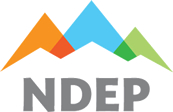 Please Submit Application to:Nevada Division of Environmental ProtectionBureau of Air Pollution Control, Class II Permitting Branch901 South Stewart Street, Suite 4001Carson City, Nevada  89701-5249Phone (775) 687-9349November 2019(Ver. 4)IMPORTANT INFORMATIONThe Application packet contains: General Company Information Form Industrial Process Form Combustion Equipment Form Storage Silo Form Liquid Storage Tanks Form Insignificant Activities Form Facility-Wide Potential to Emit Table Surface Area Disturbance Form Plant Boundary Coordinates FormPlant Building Parameters FormApplication Certification Document with Required AttachmentsPlease see the Guidance Document for additional instructions on how to complete the application.A printed copy of the application must be submitted (mailed or hand delivered), along with an electronic version.The application filing fee required by Nevada Administrative Code (NAC) 445B.327 must be submitted with the completed application. Checks must be made payable to the “Nevada State Treasurer, Environmental Protection” with “BAPC” noted in the memo line. Fees may also be submitted electronically at https://epayments.ndep.nv.gov/. This application shall be used for new Class II sources, revisions to existing Class II Air Quality Operating Permits, and the renewal of Class II Air Quality Operating Permits.  This application packet is not for use for an Administrative Amendment, a general permit, a stand-alone Surface Area Disturbance (SAD) permit, nor for a Request for Change of Location Approval permit for a temporary source.An application for a Class II Air Quality Operating Permit must be signed by the Responsible Official, as defined in NAC 445B.156.  The certification/signature page is the last page of the application and the original “wet” signature must be provided.All items in the application must be addressed.  If an item does not apply “N/A” or similar notation must be entered in the appropriate blank.  All other information must be provided.  Incomplete applications will be returned to the Responsible Official within 10 working days of receipt of the application. For the renewal of a Class II Operating Permit, a complete application and corresponding processing fee must be submitted in accordance with NAC 445B.3473, prior to the expiration date of the current permit.  The BAPC suggests that the application be submitted well in advance of the timeline outlined in NAC 445B.3473 to ensure the application is deemed complete.If the facility applies for a permit that has not previously held a Class I of Class II operating permit, is located within 1,000 feet of a school, hospital, or residential area, or the Director determines that the change to the stationary source results in an increase in allowable emissions that exceeds the thresholds in NAC 445B.3457, the BAPC shall establish a 30-day period for public participation.GENERAL COMPANY INFORMATION FORM1.	Briefly describe the permitted facility's process and include the Standard Industrial Classification (SIC) number and North American Industry Classification System (NAICS).  Add details in the attached Process Narrative.2.	Company Name and Address that are to appear on the operating permit 
[NAC 445B.295(1)]:3.	Owner's Name and Address [NAC 445B.295(1)]:4.	Facility Name and Address, if different from #2 [NAC 445B.295(1)]:5.	If records are required under the operating permit will be kept at a location other than the facility, specify that location [NAC 445B.295(7)]:GENERAL COMPANY INFORMATION FORM (continued)6.	Responsible Official Name, Title and Mailing Address [NAC 445B.295(1)]:7.	Plant Manager or other appropriate Contact Name, Title and Address [NAC 445B.295(1)]:8.	Location and Driving Directions to the Facility (For Example: From Elko, Nevada, 4 miles south of I-80 at xx Interchange) [NAC 445B.295(8)]:GENERAL COMPANY INFORMATION FORM (continued)9.	Emission Cap Requested [NAC 445B.070 and NAC 445B.296(2)]:  Yes   No (If yes, provide details in the attached Process Narrative)10.	Important note for completing the Industrial Process, Combustion Equipment, Storage Silo, and Liquid Storage Tank Application forms: forms need to be included for permitted emission units and insignificant activities.  Provide additional forms as needed.  All items in the application must be addressed.  If an item does not apply then “N/A” or similar notation must be entered in the appropriate blank (TBD, unknown, etc.). 11.	Is the Facility located within 1,000 feet of a school, hospital, or residential area?  Yes   No 12.	Does the Facility require controls or other limit restrictions to remain a Class II source?  Yes   NoINDUSTRIAL PROCESS APPLICATION FORMCLASS II OPERATING PERMITAlternative Operating Scenario:  Yes  NoSubject to a Federal Regulation (40 CFR Part 60, 61, or 63):  Yes  No If yes, identify in attached Process Narrative.1. 	How will throughput be monitored for this emission unit?  Identify if the throughput will be monitored at this emission unit or at another emission unit and the method (e.g. weigh belt).COMBUSTION EQUIPMENT APPLICATION FORMCLASS II OPERATING PERMITAlternative Operating Scenario:  Yes  NoSubject to a Federal Regulation (40 CFR Part 60, 61, or 63):  Yes  No If yes, identify in process narrative.Notes*COMBUSTION EQUIPMENT APPLICATION FORMCLASS II OPERATING PERMIT (continued)1. 	How will fuel consumption be monitored for this emission unit?  (e.g. maximum fuel consumption rate supplied by manufacturer, fuel flow meter).2.	Does this unit have the capability to bypass air pollution controls in an emergency situation as defined under NAC 445B.056?:
 Yes  No STORAGE SILO APPLICATION FORMCLASS II OPERATING PERMITAlternative Operating Scenario:  Yes  NoSubject to a Federal Regulation (40 CFR Part 60, 61, or 63):  Yes  No If yes, identify in process narrative.LIQUID STORAGE TANK APPLICATION FORMCLASS II OPERATING PERMITAlternative Operating Scenario:  Yes  NoSubject to a Federal Regulation (40 CFR Part 60, 61, or 63):  Yes  No If yes, identify in process narrative.LIQUID STORAGE TANK APPLICATION FORMCLASS II OPERATING PERMIT (CONTINUED)INDUSTRIAL PROCESS AND STORAGE SILO DETAILED CALCULATIONS*Exact format may be changed, but requested information is still required.COMBUSTION EQUIPMENT DETAILED CALCULATIONS*Exact format may be changed, but requested information is still required.GREENHOUSE GASES (GHG) DETAILED CALCULATIONS*Exact format may be changed, but requested information is still required.HAZARDOUS AIR POLLUTANTS (HAPS) DETAILED CALCULATIONS*Exact format may be changed, but requested information is still required.FACILITY-WIDE POTENTIAL TO EMIT TABLE(FOR ALL SOURCES INCLUDING INSIGNIFICANT ACTIVITIES)(POUND/HOUR and TON/YEAR)REVISION TABLEPlease complete the table below if this application is for a Revision of an existing Class II Air Quality Operating Permit.  Add more columns if needed for any other applicable regulated pollutants.  All Potential To Emit (PTE) must be in tons per year (TPY) [NAC 445B.3457(5)(b)]SURFACE AREA DISTURBANCE FORMTotal Acres of the Facility Site:  Total Acres Disturbed: Add Surface Area Disturbance location as Township(s), Range(s) and SectionNAC 445B.22037 requires fugitive dust to be controlled (regardless of the size or amount of acreage disturbed), and requires an ongoing program, using best practical methods, to prevent particulate matter from becoming airborne. All activities which have the potential to adversely affect the local air quality must implement all appropriate measures to limit controllable emissions. Appropriate measures for dust control may consist of a phased approach to acreage disturbance rather than disturbing the entire area all at once; using wet suppression through such application methods as water trucks or water spray systems to control wind-blown dust; the application of soil binding agents or chemical surfactant to roadways and areas of disturbed soil; as well as the use of wind-break or wind limiting fencing designed to limit wind erosion soils. If the Surface Area Disturbance is greater than 5 acres, please check each box that applies for Best Management Practices (BMPs) used for controlling dust on project’s disturbed areas:	Water trucks	Graveling/paving of roadway storage areas and staging areas	Dust palliatives	Posting and limiting vehicle speeds to 10-15 miles per hour	Ceasing operations during high wind events	Fencing or berming to prevent unauthorized access to disturbed areas	Application of water sprays on material storage piles on a regular basis	Covering material storage piles with tarpaulin or geo-textiles; tenting	Use of overhead water spray racks or water hoses	Track-out controls (graveled entranced, exit area, and street sweeping)	Landscape preservation and impact avoidance	Wind fence	Pre-watering of areas to be disturbed (including all unpaved onsite roads and staging areas)	Inform all subcontractors (including truck drivers) of their responsibilities for the control of fugitive dust while they are on the project site	Training of equipment operators to recognize fugitive dust generation and having the authority to shut down operations until water truck arrives and sprays water on the disturbed areas	Other Applicable BMPs: 	Other Applicable BMPs: 	If using water trucks, list how many water trucks are used and their capacity in gallons:
PLANT BOUNDARY COORDINATES FORM if applicablePLANT BUILDING PARAMETERS FORM if applicableBuilding ParametersBuilding UTM Coordinates Building ParametersBuilding UTM CoordinatesAPPLICATION CERTIFICATION DOCUMENT(With Required Attachments)Please check all applicable boxes below to indicate the information provided in your application submittal:	General Company Information Form	Industrial Process Application Form(s)	Combustion Equipment Application Form(s)	Storage Silos Application Form(s)	Liquid Storage Tank Application Form(s)☐	Manufacturer’s Guarantee	Facility-Wide Potential to Emit Table	Surface Area Disturbance Form	Plant Boundary Coordinates Form if applicable	Plant Building Parameters Form if applicable	Detailed Emission Calculations (for all emission units including IA units)	Source Testing Data (if referenced in calculations)	Process Narrative 	Process Flow Diagram(s)	Site Plan(s) showing the locations (UTM coordinates), dimensions, and heights of buildings on the site	Maps: 	Vicinity Map of where the facility is located in the State  	Area Map of the Facility (including location of all emission units, building locations (with UTMs), location of front gate, and fence line/site boundary (with UTMs)) 	Environmental Evaluation (AERMOD Air Dispersion Modeling) if applicable	[NAC 445B.310] 	Manufacturer’s Guarantee if applicable	Equipment Specifications if applicable	TANKs Modeling Output if applicable	Application Fee Attached or Electronically Submitted	Digital Copy of Application on CD or Thumb Drive	Application Certification Document with Original Responsible Official SignatureAPPLICATION CERTIFICATION DOCUMENT (CONTINUED)(With Required Attachments)PLEASE NOTE THE FOLLOWING REQUIREMENTS WHICH APPLY TO PERMIT APPLICANTS DURING THE APPLICATION PROCESS:A.	A permit applicant must submit supplementary facts or corrected information upon discovery [NAC 445B.297(1)(b)].B.	A permit applicant is required to provide any additional information which the Director requests in writing within the time specified in the Director's request [NAC 445B.297(1)(c)].C.	Submission of fraudulent data or other information may result in prosecution for an alleged criminal offense [NRS 445B.470].CERTIFICATION:  I certify that, based on information and belief formed after reasonable inquiry, the statements and information contained in this application are true, accurate and complete.Name:Address:City:State:Zip Code:Name:Address:City:State:Zip Code:Name:Address:City:State:Zip Code:Name:Address:City:State:Zip Code:Name:Title:Address:City:State:Zip Code:Phone Number:(xxx) xxx-xxxxFax Number:(xxx) xxx-xxxx(xxx) xxx-xxxx(xxx) xxx-xxxx(xxx) xxx-xxxxE-mail Address:Name:Title:Address:City:State:Zip Code:Phone Number:(xxx) xxx-xxxxFax Number:(xxx) xxx-xxxx(xxx) xxx-xxxx(xxx) xxx-xxxx(xxx) xxx-xxxxE-mail Address:Hydrographic Basin (HA) Number:HA Basin Name:Township(s): N;Range(s):E;Section(s):UTM Coordinates for the Front Gate of the Facility (NAD 83, Zone 11): UTM Coordinates for the Front Gate of the Facility (NAD 83, Zone 11): UTM Coordinates for the Front Gate of the Facility (NAD 83, Zone 11): UTM Coordinates for the Front Gate of the Facility (NAD 83, Zone 11): UTM Coordinates for the Front Gate of the Facility (NAD 83, Zone 11): UTM Coordinates for the Front Gate of the Facility (NAD 83, Zone 11): UTM Coordinates for the Front Gate of the Facility (NAD 83, Zone 11): UTM Coordinates for the Front Gate of the Facility (NAD 83, Zone 11): UTM Coordinates for the Front Gate of the Facility (NAD 83, Zone 11): m North;m North;m East;m East;Nearest City:County: Driving Directions from nearest city to the Facility: Driving Directions from nearest city to the Facility: Driving Directions from nearest city to the Facility: Driving Directions from nearest city to the Facility: Driving Directions from nearest city to the Facility: System Number and Name:Emission Unit Description:Insignificant Activity:  Yes  No If yes, identify exemption regulation:DescriptionDescriptionDescriptionDataEquipment DescriptionBAPC Emission Unit ID 
Applicable for Renewal or Revisioneg. Unit ID: S2.001, PF1.001 Equipment DescriptionSource Classification Code (SCC)e.g. 3-03-024-04 for ConveyorsEquipment DescriptionManufacturerManufacturerEquipment DescriptionDate ManufacturedDate ManufacturedEquipment DescriptionModel NumberModel NumberEquipment DescriptionEquipment Dimensions (LxWxH)feetEquipment DescriptionDrop Length if applicablefeetEquipment DescriptionDrop Height if applicablefeetEquipment DescriptionThe drop height is measured from the   top of the drop length   middle of the drop length   bottom of the drop length, in reference to the ground. Choose one, if applicableThe drop height is measured from the   top of the drop length   middle of the drop length   bottom of the drop length, in reference to the ground. Choose one, if applicableThe drop height is measured from the   top of the drop length   middle of the drop length   bottom of the drop length, in reference to the ground. Choose one, if applicableEquipment DescriptionDrop Horizontal Dimension 1 if applicablefeetEquipment DescriptionDrop Horizontal Dimension 2 if applicablefeetEquipment DescriptionEmissions Released Inside building?yes/noLocation of Emission SourceUTM Northing (NAD 83, Zone 11)mLocation of Emission SourceUTM Easting (NAD 83, Zone 11)mOperating ParametersMaterial Type ProcessedMaterial Type ProcessedOperating ParametersBatch Process if applicable /batchOperating ParametersStart Time if operating less than 24 hours/dayhour:minuteOperating ParametersEnd Time if operating less than 24 hours/dayhour:minuteControl EquipmentManufacturerManufacturerControl EquipmentManufacturer’s Guarantee Included?If “yes”, attach manufacturer’s sheets immediately after these forms.yes/N/AStack ParametersStack HeightfeetStack ParametersStack Inside DiameterfeetStack ParametersStack TemperatureºFStack ParametersStack Exit Velocityfeet/secondStack ParametersActual Gas Volume Flow RateacfmStack ParametersDry Gas Volume Flow RateIf not included in detailed calculations.dscfmStack ParametersStack Release TypeStack Release Type  vertical     capped      horizontalSystem Number and Name:Emission Unit Description:Insignificant Activity:  Yes  No If yes, identify exemption regulation:DescriptionDescriptionDescriptionDataEquipment DescriptionBAPC Emission Unit ID Applicable for Renewal or Revisioneg. Unit ID: S2.001 Equipment DescriptionSource Classification Code (SCC)e.g. 3-03-024-04 for ConveyorsEquipment DescriptionManufacturerManufacturerEquipment DescriptionDate ManufacturedDate ManufacturedEquipment DescriptionModel and Serial NumberModel and Serial NumberEquipment DescriptionEmissions Released Inside building?yes/noFor Reciprocating Internal Combustion Engines (RICE) OnlyType of Engine Code (See Notes*)Type of Engine Code (See Notes*)For Reciprocating Internal Combustion Engines (RICE) OnlyDate Constructedmonth/day/yrFor Reciprocating Internal Combustion Engines (RICE) OnlyCylinder Displacementliter/cylinderFor Reciprocating Internal Combustion Engines (RICE) OnlyEPA Tier #EPA Tier #Location of Emission SourceUTM Northing (NAD 83, Zone 11)mLocation of Emission SourceUTM Easting (NAD 83, Zone 11)mOperating Parameters /Fuel UsageFuel TypeFuel TypeOperating Parameters /Fuel UsageFuel Flow Meter Installed?yes/no/NAOperating Parameters /Fuel UsageSulfur Content%Operating Parameters /Fuel UsageHeat Content Btu/Operating Parameters /Fuel UsageStart Time if operating less than 24 hours/dayhour:minuteOperating Parameters /Fuel UsageEnd Time if operating less than 24 hours/dayhour:minuteControl EquipmentManufacturerManufacturerControl EquipmentManufacturer’s Guarantee Included?If “yes”, attach manufacturer’s sheets immediately after these forms.yes/N/AStack ParametersStack HeightfeetStack ParametersStack Inside DiameterfeetStack ParametersStack TemperatureºFStack ParametersStack Exit Velocityfeet/secondStack ParametersActual Gas Volume Flow RateacfmStack ParametersDry Gas Volume Flow RateIf not included in detailed calculations.dscfmStack ParametersStack Release TypeStack Release Type  vertical     capped      horizontalCodeDescriptionCodeDescriptionLULimited UseE-SIEmergency Spark IgnitionLDGLandfill/Digester GasSI4SRBSpark Ignition 4-Stroke Rich BurnNECINon-Emergency Compression IgnitionSI4SLBSpark Ignition 4-Stroke Lean BurnECIEmergency Compression IgnitionSI2SLBSpark Ignition 2-Stroke Lean BurnEmission Unit Description:System Number and Name:Emission Unit Description:Insignificant Activity:  Yes  No If yes, identify exemption regulation:DescriptionDescriptionDescriptionDataDataDescriptionDescriptionDescriptionSilo LoadingSilo UnloadingEquipment DescriptionBAPC Emission Unit ID
Applicable for Renewal or Revisioneg. Unit ID: S2.001, PF1.001 Equipment DescriptionSource Classification Code (SCC)e.g. 3-03-024-04 for ConveyorsEquipment DescriptionManufacturerManufacturerEquipment DescriptionDate ManufacturedDate ManufacturedEquipment DescriptionModel Number Model Number Equipment DescriptionEquipment Dimensions (LxWxH)feetEquipment DescriptionDrop Dimensions (LxWxH) if applicablefeetEquipment DescriptionEmissions Released Inside building?yes/noLocation of Emission SourceUTM Northing (NAD 83, Zone 11)mLocation of Emission SourceUTM Easting (NAD 83, Zone 11)mOperating ParametersMaterial Type ProcessedMaterial Type ProcessedOperating ParametersBatch Process if applicable/batchOperating ParametersStart Time if operating less than 24 hours/dayhour:minuteOperating ParametersEnd Time if operating less than 24 hours/dayhour:minuteControl EquipmentManufacturerManufacturerControl EquipmentManufacturer’s Guarantee Included?If “yes”, attach manufacturer’s sheets immediately after these forms.yes/N/AStack ParametersStack HeightfeetStack ParametersStack Inside DiameterfeetStack ParametersStack TemperatureºFStack ParametersStack Exit Velocityfeet/secondStack ParametersActual Gas Volume Flow RateacfmStack ParametersDry Gas Volume Flow RateIf not included in detailed calculations.dscfmStack ParametersStack Release TypeVertical/Capped/
HorizontalSystem Number and Name:Emission Unit Description:Insignificant Activity:  Yes  No If yes, identify exemption regulation:DescriptionDescriptionDescriptionDataEquipment DescriptionBAPC Emission Unit ID and 
System Number
Applicable for Renewal or Revisioneg. Unit ID: S2.001, PF1.001 System Number: 5Equipment DescriptionSource Classification Code (SCC)e.g. 3-03-024-04 for ConveyorsEquipment DescriptionManufacturerManufacturerEquipment DescriptionDate ManufacturedDate ManufacturedEquipment DescriptionModel NumberModel NumberEquipment DescriptionHeated Tankyes/noEquipment DescriptionShell HeightfeetEquipment DescriptionShell DiameterfeetEquipment DescriptionMaximum Liquid HeightfeetEquipment DescriptionAverage Liquid HeightfeetEquipment DescriptionCapacity of TankgallonsEquipment DescriptionShell ColorShell ColorEquipment DescriptionRoof Condition good/poorEquipment DescriptionRoof Type 
(Cone, Dome, External, or Internal Floating Roof)Roof Type 
(Cone, Dome, External, or Internal Floating Roof)Equipment DescriptionRoof HeightfeetEquipment DescriptionCone Roof SlopeCone Roof SlopeEquipment DescriptionDome Roof RadiusfeetEquipment DescriptionTrue Vapor Pressure of LiquidpsigEquipment DescriptionReid Vapor Pressure of LiquidpsigEquipment DescriptionOrientation of Tank Horizontal/VerticalEquipment DescriptionSubmerged Fill[NAC 445B.22093(3)]yes/noEquipment DescriptionEquipment Dimensions (LxWxH)feetLocation of Emission SourceUTM Northing (NAD 83, Zone 11)mLocation of Emission SourceUTM Easting (NAD 83, Zone 11)mEmission Unit Description:DescriptionDescriptionDescriptionDataOperating ParametersMaterial TypeMaterial TypeOperating ParametersOperating Time per Yearhour/yearOperating ParametersMaximum Throughputgallon/monthOperating ParametersMaximum Throughputgallon/yearControl EquipmentType of ControlType of ControlControl EquipmentControl Efficiency%Control EquipmentPollutant(s) ControlledPollutant(s) ControlledControl EquipmentManufacturerManufacturerControl EquipmentManufacturer’s Guarantee Included?yes/N/AVolatile Organic Compounds (VOC) EmissionsEmission Limitton/yearOther PollutantsEmission Factor (with units)()Other PollutantsEmission Factor ReferenceEmission Factor ReferenceOther PollutantsEmission Limitpound/hourOther PollutantsEmission Limitton/yearUnitNo.UnitDescriptionOperating HoursOperating HoursThroughputThroughputThroughputControlsControlsEmissionsEmissionsEmissionsEmissionsEmissionsReferencesUnitNo.UnitDescriptionDailyAnnualHourlyAnnualUnitsTypeEfficiency or Dry Volume Flow RatePollutantFactorUnitHourly Rate(lbs/hr)Yearly Rate(tons/yr)ReferencesSystem No. & Name:System No. & Name:PMPM10PM2.5System No. & Name:System No. & Name:PMPM10PM2.5System No. & Name:System No. & Name:PMPM10PM2.5System No. & Name:System No. & Name:PMPM10PM2.5System No. & Name:System No. & Name:PMPM10PM2.5System No. & Name:System No. & Name:PMPM10PM2.5System No. & Name:System No. & Name:PMPM10PM2.5System No. & Name:System No. & Name:PMPM10PM2.5System No. & Name:System No. & Name:PMPM10PM2.5System No. & Name:System No. & Name:PMPM10PM2.5UnitNo.UnitDescriptionOperating HoursOperating HoursHeat Input(MMBtu)Heat Input(MMBtu)Fuel UsageFuel UsageFuel UsagePower OutputPower OutputControlsControlsEmissionsEmissionsEmissionsEmissionsEmissionsReferencesUnitNo.UnitDescriptionDailyAnnualHourlyAnnualHourlyAnnualUnitsAmountUnitsTypeEfficiency or Dry Volume Flow RatePollutantFactorUnitHourly Rate(lbs/hr)Yearly Rate(tons/yr)ReferencesSystem No. & Name:System No. & Name:PMPM10PM2.5SO2NOXCOVOCPbHgH2SSystem No. & Name:System No. & Name:PMPM10PM2.5SO2NOXCOVOCPbHgH2SSystem No. & Name:System No. & Name:PMPM10PM2.5SO2NOXCOVOCPbHgH2SUnitNo.UnitDescriptionOperating HoursOperating HoursHeat Input(MMBtu)Heat Input(MMBtu)Fuel UsageFuel UsageFuel UsageControlsControlsEmissionsEmissionsEmissionsEmissionsEmissionsEmissionsReferencesUnitNo.UnitDescriptionDailyAnnualHourlyAnnualHourlyAnnualUnitsTypeEfficiency or Dry Volume Flow RatePollutantFactorGWP MultiplierUnitHourly Rate(lbs/hr)Yearly Rate(tons/yr)ReferencesSystem No. & Name:System No. & Name:CO21CH425N2O298System No. & Name:System No. & Name:CO21CH425N2O298System No. & Name:System No. & Name:CO21CH425N2O298System No. & Name:System No. & Name:CO21CH425N2O298System No. & Name:System No. & Name:CO21CH425N2O298System No. & Name:System No. & Name:CO21CH425N2O298System No. & Name:System No. & Name:CO21CH425N2O298System No. & Name:System No. & Name:CO21CH425N2O298System No. & Name:System No. & Name:CO21CH425N2O298System No. & Name:System No. & Name:CO21CH425N2O298UnitNo.UnitDescriptionOperating HoursOperating HoursHeat Input(MMBtu)Heat Input(MMBtu)Fuel UsageFuel UsageFuel UsageControlsControlsEmissionsEmissionsEmissionsEmissionsEmissionsReferencesUnitNo.UnitDescriptionDailyAnnualHourlyAnnualHourlyAnnualUnitsTypeEfficiency or Dry Volume Flow RatePollutantFactorUnitHourly Rate(lbs/hr)Yearly Rate(tons/yr)ReferencesSystem No. & Name:System No. & Name:PollutantFacility-Wide Potential to Emit (pound/hour)Facility-Wide Potential to Emit (ton/year)Total Particulate Matter (PM)Total PM10Total PM2.5Total Sulfur Dioxide (SO2)Total Carbon Monoxide (CO)Total Oxides of Nitrogen (NOX)Total Volatile Organic Compounds (VOC)Total Lead (Pb)Total Hydrogen Sulfide (H2S)Total Sulfuric Acid Mist (H2SO4)Total Hazardous Air Pollutants (HAPs)Total Greenhouse Gases (CO2e)Other Regulated Pollutants (Specify)DescriptionPollutantsPollutantsPollutantsPollutantsPollutantsPollutantsPollutantsPollutantsPollutantsPollutantsDescriptionPMPM10PM2.5SO2NOxCOVOCHAPsCO2eOtherPermitted Facility-Wide PTE (TPY)Proposed Facility-Wide PTE (TPY)Change in Facility-Wide PTE (TPY)Corner NumberUTM EastingUTM NorthingBuilding Name:Building Tier :Roof Height (ft):Building Diameter (ft):UTM EastingUTM NorthingUTM EastingUTM NorthingBuilding Name:Building Tier :Roof Height (ft):Building Diameter4 (ft):Building Diameter4 (ft):UTM EastingUTM NorthingUTM EastingUTM NorthingSignature of Responsible OfficialPrint or Type Name and TitleDate